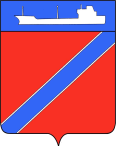 ПОСТАНОВЛЕНИЕАДМИНИСТРАЦИЯ ТУАПСИНСКОГО ГОРОДСКОГО ПОСЕЛЕНИЯТУАПСИНСКОГО РАЙОНА            от _01.03.2017___                                                                   № ___268_____ г. ТуапсеО назначении публичных слушанийв Туапсинском городском поселении, назначении уполномоченного органа по проведению публичных слушаний и утверждении порядка учета предложений и рекомендаций, участия граждан в публичных слушанияхВ соответствии с Градостроительным кодексом Российской Федерации, Федеральным законом от 6 октября 2003 года № 131-ФЗ «Об общих принципах организации местного самоуправления в Российской Федерации», решением Совета Туапсинского городского поселения Туапсинского района                         от 27 мая 2008 года № 2.3 «О принятии положения о публичных слушаниях в Туапсинском городском поселении Туапсинского района», Правилами землепользования и застройки Туапсинского городского поселения Туапсинского района, утвержденными решением Совета Туапсинского городского поселения Туапсинского района от 24 сентября 2015 года № 43.2 (далее - Правила), постановлением администрации Туапсинского городского поселения Туапсинского района от 1 июня 2015 года № 536 «Об утверждении Положения о комиссии по землепользованию и застройке Туапсинского городского поселения, состава комиссии по землепользованию и застройке Туапсинского городского поселения, п о с т а н о в л я ю:Назначить проведение публичных слушаний в Туапсинском городском поселении на 13 марта 2017 года по следующим вопросам: об установлении вида разрешенного использования земельного участка, категория земель: земли населенных пунктов, площадь: 324 кв.м., адрес: Краснодарский край, г.Туапсе, ул. Ленских рабочих, в районе участка № 40, с кадастровым номером 23:51:0102002:3171 , испрашиваемый вид разрешенного  использования: для размещения объектов транспорта (автозаправочных и газонаполнительных станций);об отклонении параметров разрешенного строительства на земельном участке, категория земель: земли населенных пунктов - для индивидуальной жилой застройки, площадь: 1000 кв.м., адрес: Краснодарский край, г. Туапсе, ул. Новая, в районе дома № 42, кадастровый номер: 23:51:0101001:856, путем установления следующих параметров: минимальный отступ объектов застройки от границ земельного участка (от точ. 17 до точ. 21) – 1м., в соответствии с Правилами;об отклонении параметров разрешенного строительства на земельном участке, категория земель: земли населенных пунктов - для индивидуального жилищного строительства и ведения личного подсобного хозяйства, площадь: 582 кв.м., адрес: Краснодарский край, г. Туапсе, ул. Армавирская, 39, кадастровый номер: 23:51:0102002:529, путем установления следующих параметров:- максимальная площадь земельного участка – 582 кв.м.;- отступ от границ смежного земельного участка с кадастровым номером: 23:51:0102002:368 – 0,6 м.;- отступ застройки от северной границы земельного участка – 0,4 м.;об отклонении параметров разрешенного строительства на земельном участке, категория земель: земли населенных пунктов - для обслуживания и эксплуатации жилого дома, площадь: 323 кв.м., адрес: Краснодарский край, г. Туапсе, ул. Парковая, участок 55, кадастровый номер: 23:51:0102001:1281, путем установления следующих параметров: расстояние от кадастровой границы земельного участка до границы зоны допустимого размещения объектов капитального строительства:- с севера от т.1 до т. 4 – 1 метр;- с запада от т. 4 до т. 5 – 1 метр;- с юга – от т. 5 до т. 6 – 1 метр;- с востока от т. 7 до т. 1 – 1 метр;5)	об отклонении параметров разрешенного строительства на земельном участке, категория земель: земли населенных пунктов - для размещения гаражей, площадь: 647 кв.м., адрес: Краснодарский край, г. Туапсе, ул. Черноморская, 6, кадастровый номер: 23:51:0101005:70, путем установления следующих параметров:- минимальный отступ строений от границ земельного участка – 0,1 м.;- минимальный отступ строений от южных границ земельного участка – от 0,7 м. до 1,7 м.;- от северных границ земельного участка от 1,0 м. до 2.0 м.;6)	об отклонении от предельных параметров разрешенного строительства на земельном участке: категория земель: земли населенных пунктов – для индивидуального жилого дома постоянного проживания, площадь: 692 кв.м., адрес: Краснодарский край, г. Туапсе, ул. Кондратенко, №11 кадастровый номер: 23:51:0101001:826, путем установления следующих параметров: расстояние от границы земельного участка с КН 23:51:0101001:826 от т. 5 до т. 6 (согласно ситуационного плана) до зоны застройки – 1 метр.Назначить уполномоченным органом по организации и проведению публичных слушаний комиссию по землепользованию и застройке Туапсинского городского поселения.Утвердить порядок учета предложений и рекомендаций участия граждан в публичных слушаниях, согласно приложению к настоящему постановлению.Отделу юридического обеспечения по взаимодействию с представительным органом, организации работы с обращениями граждан, общественностью и СМИ (Дроботова) опубликовать настоящее постановление, информационное сообщение о проведении публичных слушаний, заключение о результатах публичных слушаний в газете «Черноморье сегодня».Отделу имущественных и земельных отношений (Винтер) разместить настоящее постановление на официальном сайте администрации Туапсинского городского поселения Туапсинского района в сети Интернет.Контроль за выполнением настоящего постановления возложить на заместителя главы администрации Туапсинского городского поселения Туапсинского района А.А. Аннабаеву.Постановление вступает в силу со дня его подписания.Глава Туапсинского городского поселенияТуапсинского района                                                                                А.В. Чехов                                                                                  ПРИЛОЖЕНИЕ УТВЕРЖДЕН постановлением администрации Туапсинского городского поселения Туапсинского районаот «_01_» _марта 2017_ года № _268__           ПОРЯДОКучета предложений и рекомендаций, участия граждан в публичных слушаниях по вопросам землепользования и застройки Туапсинскогогородского поселения Туапсинского района1. Население Туапсинского городского поселения со дня опубликования (обнародования) постановления администрации Туапсинского городского поселения Туапсинского района о назначении публичных слушаний вправе участвовать в обсуждении вопросов публичных слушаний в следующих формах:проведения собраний граждан по месту жительства;массового обсуждения вопросов публичных слушаний, предусмотренном настоящим Порядком учета предложений и рекомендаций, участия граждан в публичных слушаниях по вопросам землепользования и застройки города Туапсе (далее - Порядок);в иных формах, не противоречащих действующему законодательству.2. Предложения населения по опубликованным (обнародованным) вопросам публичных слушаний могут вноситься не позднее 5 дней до даты назначения публичных слушаний в Комиссию по землепользованию и застройке Туапсинского городского поселения (далее – Комиссия) и рассматриваются ею в соответствии с настоящим Порядком.3. Внесенные предложения регистрируются Комиссией.4. Предложения должны соответствовать Конституции Российской Федерации, требованиям Федерального закона от 6 октября 2003 года                      № 131-ФЗ «Об общих принципах организации местного самоуправления в Российской Федерации», федеральному законодательству, законодательству Краснодарского края, муниципальным правовым актам Туапсинского городского поселения.5. Предложения должны соответствовать следующим требованиям: обеспечивать однозначное толкование предлагаемых решений по вопросам публичных слушаний;не должны допускать противоречие либо несогласованность с положениями Генерального плана и Правил землепользования и застройки Туапсинского городского поселения.6. Предложения, внесенные с нарушением требований и сроков, предусмотренных настоящим Порядком, по решению Комиссии могут быть оставлены без рассмотрения.7. По итогам изучения, анализа и обобщения внесенных предложений Комиссия составляет заключение.8. Заключение Комиссии на внесенные предложения должно содержать следующие положения:общее количество поступивших предложений;количество поступивших предложений, оставленных в соответствии с настоящим Порядком без рассмотрения;отклоненные	предложения ввиду несоответствия требованиям, предъявляемым настоящим Порядком;предложения, рекомендуемые рабочей группой к отклонению;предложения, рекомендуемые рабочей группой для рассмотрения на публичных слушаниях.9. Комиссия представляет на публичных слушаниях свое заключение с приложением всех поступивших предложений.10. Итоги рассмотрения поступивших предложений с обязательным содержанием принятых предложений подлежат включению в заключение Комиссии о результатах публичных слушаний.Начальник отдела имущественных и земельных отношений                                                                        М.А. Винтер